Resoluciones #267 - #278Resoluciones #267 - #278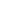 